   WAG English Zone                        Name: …………………….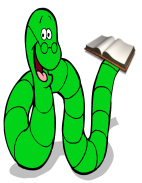    Floating and Sinking Worksheet                               Colour the objects that float in brown 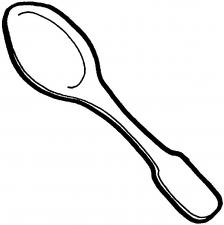 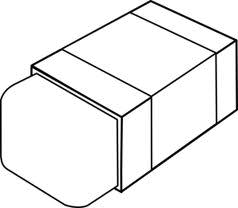 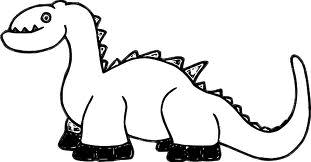 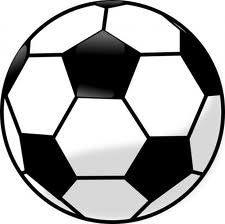 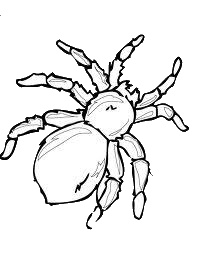 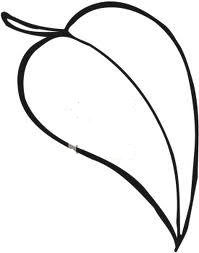                                                                 Copyright © WAG. All rights reserved